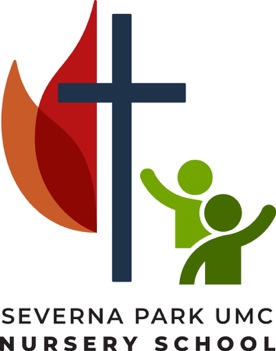 SPUMCNS  Calendar 2020/2021Revised for Virtual Preschool 8/7/2020First SemesterSeptember 8 (Tues). 			Meet-and-greet sessions for three-year-old classes at Playground					  	Mrs. Myers’ class A:  10 am 						Mrs. Myers’ class B:  11:15 am					Parents turn in paperwork, pick up supplies and first curriculum packet 	September 9 (Wed) 			Meet and Greet sessions) for four-year-old classes at Playground								Mrs. Bishop’s class A:  9 am						Mrs. Bishop’s class B:  10-:15 am						Mrs. Wallace’s class:  11:30 am						Mrs. Burleson’s class:  12-:45 pm					Parents turn in paperwork, pick up supplies and first curriculum packetSeptember 11 (Fri)				First virtual classes for four-year-oldsSeptember 15 or 17 (Tues or Thurs)		First zoom call for three-year-oldsOctober 7-8 (Wed/Thurs) 			Student and Staff school portraits at school, by appointment.  Details TBAOctober 12 – 16 (Mon – Fri)			Scholastic Virtual Book Fair  October 29 (Thurs)				Halloween Celebration for three-year-old students
October 30 (Fri).				Halloween Celebration for four-year-old students
November 3 (Tues)				Election Day – School Closed
November 23 -27 (Mon.-Fri)			THANKSGIVING VACATION – School ClosedDecember 17 (Thurs).			Christmas Celebration for three-year-old studentsDecember 18 (Fri).				Christmas Celebration for four-year-old studentsDecember 21 – January 3 (Mon - Fri) 		Online registration for currently-enrolled families December 21–January 1 (Mon - Fri) 		CHRISTMAS VACATION – School ClosedSecond semesterRevision for virtual preschool **Note original schedule on reverse, just In case we return to classroomsJanuary 4 (Mon).				School reopens (zoom sessions resume)January 11 (Mon).				Progress Reports sent home for four-year-old students 
January 12 (Tues)				Progress Reports sent home for three-year-old students
January 14-15 (Thurs & Fri)			Parent-Teacher conferences. No classes for studentsJanuary 18 (Mon.) 				MLK Birthday -​ School Closed February 11 (Thurs)				Valentine Celebration for three-year-olds
February 12 (Fri)				Valentine Celebration for four-year-olds
February 15 (Mon)	 			President’s Day -​ School Closed
March 1-5				Dr. Seuss Week
March 10 (Wed))				Professional Development for staff - School Closed 
March 15 – 19 (Mon-Fri) 			Scholastic Book Fair/Spirit Week
March 25 (Thurs).		 		Easter Celebration for three-year-old students
March 26 (Fri)				Easter Celebration for four-year-old students
March 29 – April 5 (Mon -Mon)		Easter Vacation- ​School ClosedMay 3 – 7 (Mon – Fri) 			Teacher Appreciation Week May 21 (Fri)		 		Field Day for four-year-old studentsMay 24 (Mon)				Last day celebration for four-year-old students May 25 (Tues) 				Last day celebration for three-year-old studentsNOTES:Special Events and Parent Group Events will be scheduled if possible, following most current guidelines and restrictionsEach teacher will set a schedule to distribute curriculum packets throughout the year.** Second Semester (Original schedule, in case we’re able to return to the classrooms after the holidays)January 4 (Mon).			 	School reopens January 11 (Mon) 				Progress Reports sent home for four-year-old students January 12 (Tues) 				Progress Reports sent home for three-year-old  students 
January 14-15 (Thurs & Fri) 			Parent-Teacher conferences-No School for studentsJanuary 18 (Mon.) 				MLK Birthday-School Closed February 11 (Thurs) 			Valentine Party for three-year-old classesFebruary 12 (Fri).				Valentine Party for four-year-old classesFebruary 15 (Mon)				President’s Day-School Closed February 19 (Fri.)				Family Fun Night 5:30-7:30 pm in Fellowship Hall March 1-5				Dr. Seuss Week March 3 (Wed)				Class Pictures for four-year-old classesMarch 4 (Thurs)				Class Pictures for three-year-old classesMarch 10 (Wed)				Staff Professional Development – School Closed March 15 – 19 (Mon-Fri) 			Scholastic Book Fair/Spirit Week March 25 (Thurs)				Easter Party for three-year-old classesMarch 26 (Fri)				Easter Party for four-year-old classesMarch 29 – April 5 (Mon -Mon)		Easter Vacation- School Closed April 16 (Fri)				Family Fun Night 5:30-7:00 in Fellowship Hall April 29 (Thurs)				No School (Field Trip for three-year-old classes) April 30 (Fri)				No School (Field Trip for four-year-old classes) May 1 (Sat)				Church Garage Sale May 3 – 7 (Mon – Fri) 			Teacher Appreciation Week May 6 (Thurs) 				Mother’s Day Tea for three-year-old studentsMay 21 (Fri)				End of year celebration for four-year-old students May 24 (Mon)	 			last day for four-year-old students.  Farewell program at 6:45 pmMay25  (Tues) 				last day for three-year-old studentsEnjoy your summer!